Ansøgning ved Vordingborg Kommunes lystbådehavne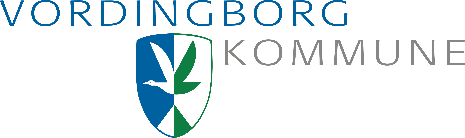 Sæt X ved den havn, hvor du/I ønsker at leje: Bogø Havn Hårbølle Havn Kalvehave Havn Klintholm Havn Masnedsund Havn Præstø Havn Skåninge Bro Stege Havn Vordingborg NordhavnSæt X i den rubrik, der angiver hvad du/I ønsker at leje; Bådplads Gæsteleje Arealleje Leje af bygning LånepladsNavn____________________________________________________________________Adresse / Postnr / By ________________________________________________________________________Mailadresse. _____________________________________________________________Telefon   __ __  __ __  __ __  __ __CPR. Nr. __ __ __ __ __ __   -   __ __ __ __Bådmodel	______________________________________________________________Længde	___________Bredde	___________Dybgang	___________EVT. ___________________________________________________________________________________________________________________________________________Ved indbetaling af administrationsgebyret ved tildeling af bådplads, accepteres hermed gældende regler for pladsleje.Det oplyses, at du som lejer selv har pligt til at opdatere dine kontaktoplysninger. For at se aktuelle priser, ordensregler, lejeaftaleregler, henvises der til Vordingborg Kommunes lystbådehavne, som findes på Vordingborg Kommunes hjemmeside.Ansøgningsskemaet skal afleveres eller sendes til havnefogeden.